Name: ___________________________________________							Date: _____________Ms. Williams and Ms. Narracci											691/693Fronts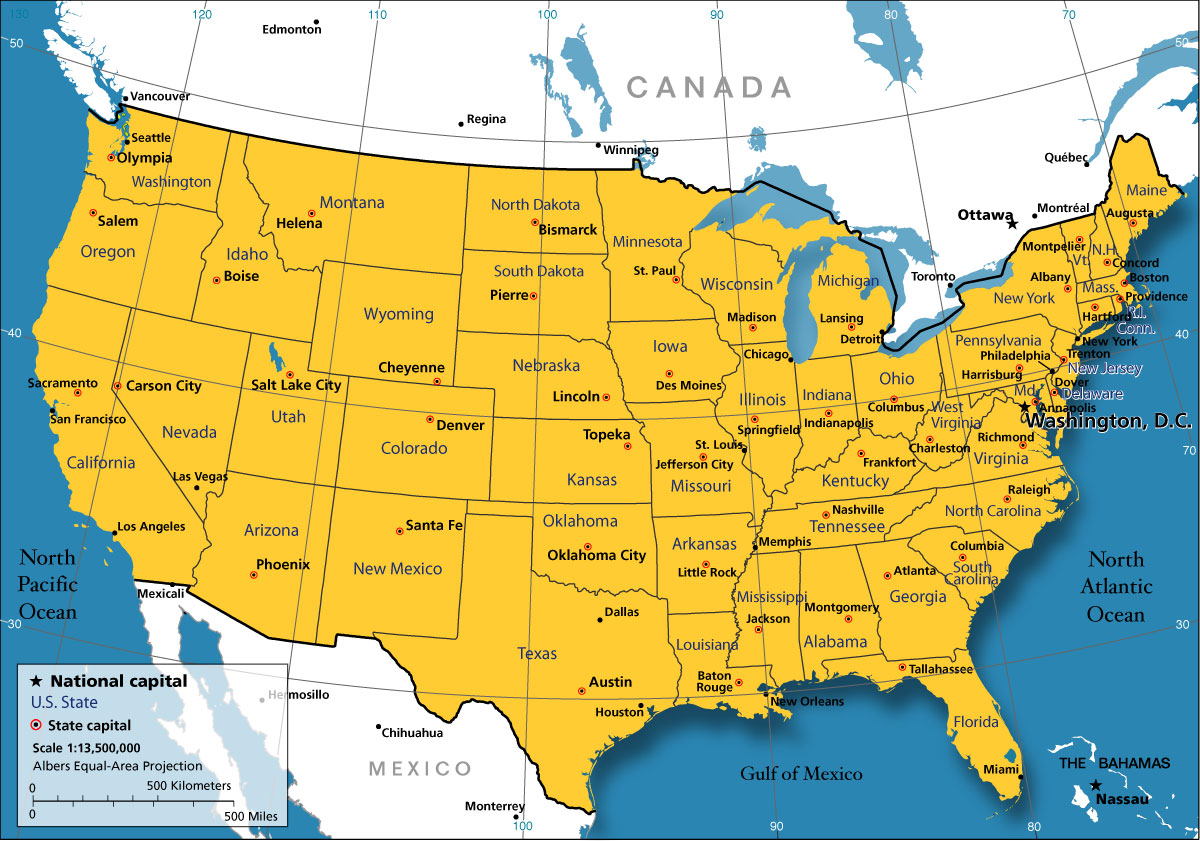 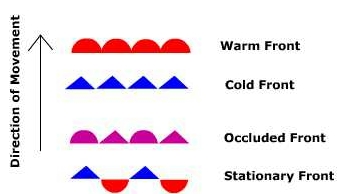 Draw a COLD FRONT heading into NEBRASKA from South Dakota.Draw a WARM FRONT heading into TEXAS from Mexico. Draw an OCCLUDED FRONT heading into CALIFORNIA from Oregon.Draw a STATIONARY FRONT over NEW YORK.